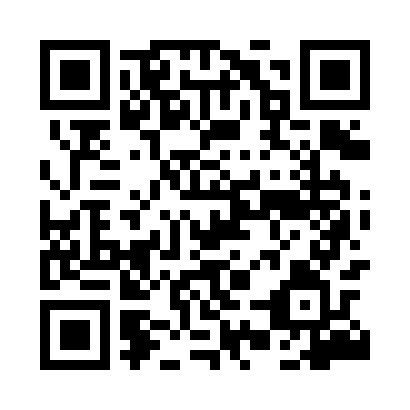 Prayer times for Czarna Gora, PolandMon 1 Apr 2024 - Tue 30 Apr 2024High Latitude Method: Angle Based RulePrayer Calculation Method: Muslim World LeagueAsar Calculation Method: HanafiPrayer times provided by https://www.salahtimes.comDateDayFajrSunriseDhuhrAsrMaghribIsha1Mon4:246:1612:435:117:118:572Tue4:216:1412:435:127:138:593Wed4:196:1212:435:137:149:014Thu4:166:1012:425:147:169:035Fri4:136:0812:425:157:179:056Sat4:116:0512:425:177:199:077Sun4:086:0312:415:187:209:098Mon4:056:0112:415:197:229:119Tue4:035:5912:415:207:249:1310Wed4:005:5712:415:217:259:1511Thu3:575:5512:405:227:279:1712Fri3:555:5312:405:237:289:1913Sat3:525:5112:405:247:309:2114Sun3:495:4912:405:257:319:2415Mon3:465:4712:395:267:339:2616Tue3:445:4512:395:277:349:2817Wed3:415:4312:395:287:369:3018Thu3:385:4112:395:297:379:3319Fri3:355:3912:395:307:399:3520Sat3:325:3712:385:317:409:3721Sun3:305:3512:385:327:429:3922Mon3:275:3312:385:337:439:4223Tue3:245:3112:385:347:459:4424Wed3:215:3012:385:357:469:4625Thu3:185:2812:375:367:489:4926Fri3:155:2612:375:377:499:5127Sat3:125:2412:375:387:519:5428Sun3:095:2212:375:397:529:5629Mon3:075:2012:375:407:549:5930Tue3:045:1912:375:407:5510:01